  M3447
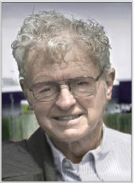 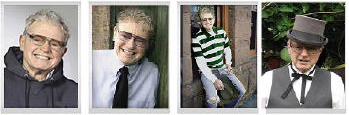 FILMS 



Theatre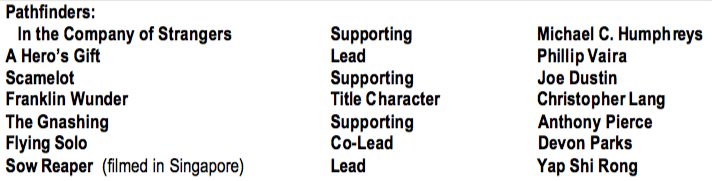 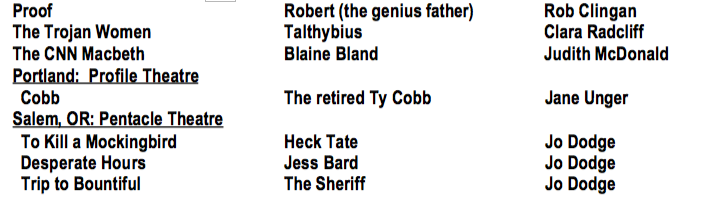 
TELEVISION - VIDEO 

RADIO 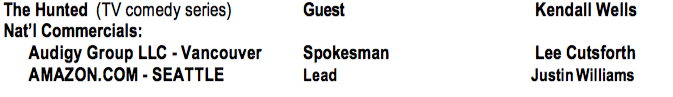 Stage and On-Air Announcer Nashville’s GRAND ‘OLE OPRY 

TRAINING 

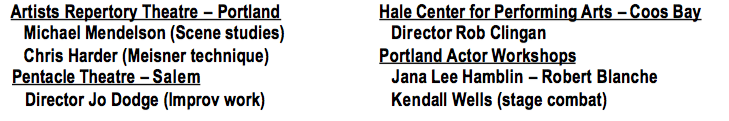 